ТАКМИЧЕЊА НИЖИХ РАЗРЕДА ОШ „СВЕТОЛИК РАНКОВИЋ“ПОВОДОМ ДАНА ШКОЛЕЦРТАЊЕ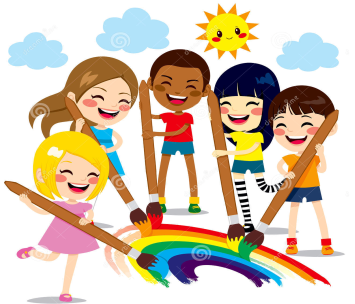 I место                Сара Милић I/1                Огњен Ђурковић I/2                Марија Манојловић I/3II место               Ђурђина Деспотовић I/1               Софија Величковић I/2               Николија Теофановић I/3III место               Анастасија Бошковић I/1               Љубица Петровић I/2               Уна Степановић I/2               Андреа Ђорђевић I/3ПИСАЊЕ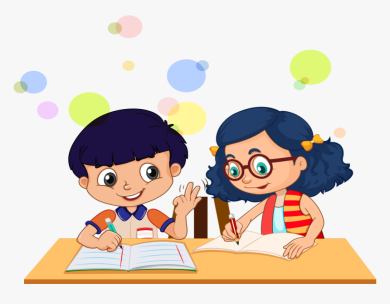 I место                Сташа Перендија  II/1                Невена Павловић  II/2II место               Лена Зечевић II/1               Љубица Камаљевић II/2III место               Ђурђа Станковић II/1               Павле Марјановић II/2РЕЦИТОВАЊЕI место                Бојана Мијатовић  III/3                Милош Плећевић  III/1II место               Љубиша Стевановић III/2               Маша Тодоровић III/1               Василија Михаиловић III/3III место               Емилија Лучић III/1              Љубица Радовановић III/2              Матеја Јованчевић III/3 ИЗРАЖАЈНО ЧИТАЊЕ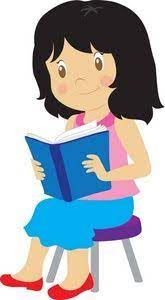 I место                Антонија Крстић IV/2II место               Лола Главашевић  IV/1               Бисера Војчић  IV/1III место               Лена Савић IV/1               Јана Димитријевић IV/2               Сунчица Момчиловић IV/2